ТЕХНОЛОГИЧЕСКАЯ КАРТА УРОКАТема урока: В.П. Астафьев «Капалуха»Цели деятельности учителя: познакомить учащихся с рассказами В. Астафьева, помочь найти главную мысль и осознать ее, выразить свое отношение к прочитанному.Учебные задачи:Направленные на достижение личностных результатов:Формировать уважительное отношение к природе, иному мнению;Формировать эстетические чувства, учить всматриваться в природу.3.   Развить этические чувства, доброжелательность и эмоционально-нравственную отзывчивость, понимание и сопереживание чувствам других. Учить учащихся беречь и понимать то, что нас окружает.Направленные на достижение метапредметных результатов обучения:
Регулятивные:Овладеть способностью принимать и сохранять цели и задачи учебной деятельности, поиска средств ее осуществления.Формировать планирование — определение последовательности промежуточных целей с учетом конечного результата; прогнозирование — предвосхищение результата и уровня усвоения знаний, его временных характеристик;Познавательные:Развивать навыки осмысленного беглого чтения, умение свободно ориентироваться в тексте, отвечать на поставленные вопросы. т.е. умение сравнивать, анализировать, выделять главное, обобщать.Формировать осознанное и произвольное построение речевого высказывания в устной форме.Коммуникативные:Формировать умения планировать, контролировать и оценивать учебные действия с поставленной задачей и условиями ее реализации; определять наиболее эффективные способы достижения результата.Формировать умение слушать и слышать.Тип занятия: изучение нового материалаОборудование для учителя: Технологическая карта урока, презентация урока, карточки.Методы обучения: Объяснительно-иллюстративный, демонстрационный, проектный.Межпредметные связи: окружающий мир, математика, ИЗО, музыка.№Этапы урокаДеятельность учителяДеятельность детей1Организационный момент.Эмоциональный настрой на урок.Самоопределение к деятельностиПриветствие.-Здравствуйте, ребята!Мы в лес за наукой 
Сегодня пойдём.
Смекалку, фантазию нашу возьмём.
Дорогой с пути никуда не свернём,
Но чтобы лес нам скорее достичь,
Должны мы по тропке 
Красиво пройтись!(Жеребьёвка групп)Приветствие. Участие в жеребьёвке.2.3.4. Актуализация знаний и мотивация (вызов)Выход на тему урока. «Открытие» детьми нового знания.Целеполагание. Постановка проблемы.Физкультминутка1. Сегодня мы прочитаем рассказ нашего современника русского писателя В. Астафьева.О ком говорится в рассказе, мы узнаем, выполнив задания на концентрацию внимания (карточки).В первой строчке нужно подчеркнуть букву е и зачеркнуть букву б. Во второй подчеркнуть букву р, зачеркнуть м.  В третьей обвести в кружок букву д. В четвёртой зачеркнуть все гласные, кроме а.Е К Б Е А Б Е БМ Р П Р М А Р МД Л Д У Д ДЕ О Х О Ы А И У ЫИз оставшихся букв сложите слово. Ответ КАПАЛУХА.2. Знакомо ли вам это слово? Для того, чтобы узнать о чём пойдёт речь, отгадаем ребусы.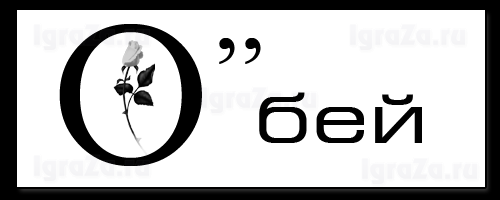 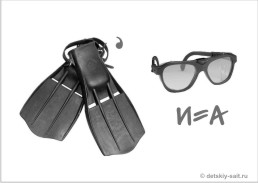 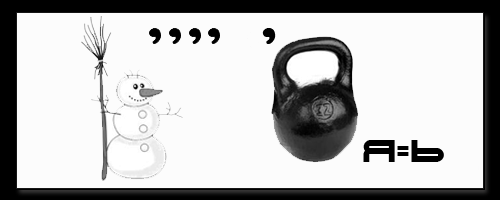 Ответы ребусов: ВОРОБЕЙ, ЛАСТОЧКА, СНЕГИРЬ.Назовите одним словом, кто это? …. ПТИЦЫ. Так вот ребята Капалуха- это птица, причём лесная. А называют так глухарку- самочку глухаря.3. Просмотр видеоролика о жизни глухарей.Что узнали? 4. Биография автора.В. АстафьевВиктор Петрович Астафьев родился в1924 году. В крестьянской семье. Его родители умерли рано, и он воспитывался в детском доме в городе Иркутске. Его учителем был известный сибирский поэт Игнатий Рождественский. Детдомовцы выпускали свой рукописный журнал, в котором Виктор Астафьев напечатал свои первые произведения.5. Обсуждение высказывания автора:«И тогда я понял, что прикоснуться к красоте можно только сердцем».— Ребята, что значит, по-вашему «прикоснуться к красоте сердцем»?— И все же не только желания сердца, но существуют и правила поведения в лесу. Ребята, какие правила поведения в лесу вы знаете?Ветер тихо клен качает,
Вправо, влево наклоняет.
Раз – наклон и два – наклон!
Зашумел листвою клен! (Дети показывают и изображают шум листьев)Дети читают карточку, выполняют задание Дети читают название рассказа и высказывают предположения, о ком будет рассказ.Дети выполняют работу над ребусами. Отгадывают слова.Отвечают на вопрос учителя.Дети смотрят видеофильм.Глухари, когда токуют, ничего не слышат, отсюда и название птицы.Дети отвечают на вопрос. Значит, радоваться всему живому, любоваться заходом и закатом солнца, улыбаться бабочкам, цветам, разговаривать с животными; знать, что это нужно беречь, любить.Ребята перечисляют правила поведения в лесу.Выполняют физкультминутку5.6.7.Знакомство с новой информацией; выделение проблемы самими учащимися; определение вариантов решения проблемы   учащимися; выбор оптимального решения проблемы учащимися.Проверка усвоения прочитанного (внимательность прочтения и осознанность усвоения).Выборочное чтение по вопросам с анализом содержанияСловарная работа:	Пастьба – луг, где пасут скот.Просека – дорожка, внутри густого леса, которую прорубают.Озираться – оглядываться.Валежник – сухие сучья, деревья, упавшие на землю.Космы (прост.) -  взлохмаченные пряди волос.Покоробленные леса – искривлённые.Редкопалые ели – редкие ветви.Робкая листва – в безветренную погоду лёгкое колыхание листьев.Ощупывать глазами – осматривать внимательно.Закостенелые крылья – неподвижные.Дрёмная плёнка – закрывались глаза от удовольствия.Первичное чтение.-Сегодня на уроке мы прочитаем рассказ В. Астафьева об этой удивительной птице. Вопросы по первому впечатлению:- О чём повествует данный рассказ?- Как вы отнеслись к желанию детей взять птичьи яйца?- Какое правило они могли нарушить?- Что помешало им выполнить задуманное?Повторное чтение с целью деления на части.-заметили ли вы, что рассказ состоит из нескольких частей?-в какой части рассказа говорится именно о капалухе: в начале, середине или в конце?-а что описывает автор в начале? В середине?-сколько частей вы бы выделили в рассказе?Сейчас мы попробуем прочитать отдельно каждую часть и придумаем ей название.1 часть. (до слов «…….валежник»)-о чём говорится в этой части?-как её можно озаглавить?В этой части нам встретились слова, которые могут быть не всем понятны.   (просека, валежник.) Кто может объяснить значение этих слов?Как мы могли бы озаглавить эту часть? («Путь в тайге»)2 часть (до слов  «…..с нами»)- о чём говорится в этой части?- как мы её озаглавим?  («Черничник»)3 часть ( до слов «….на неё!»)- о чём говорится в этой части?- как можно её озаглавить? («Гнездо»)4 часть ( до конца)В тексте выделены слова – металась, пыталась взлететь, билось птичье сердце, настороже. Как вы их понимаете?--о чём говорится в этой части?-как бы вы озаглавили эту часть? («Капалуха») Работа по карточке (выбрать слово, нужное подчеркнуть)1.Мы приближались к альпийским … лугам, алтайским, уральским2.Леса были сплошь хвойные, …………ветрами продутые                  покоробленные3.Небольшой бугорочек, сплошь затянутый бледнолистым доцветающим ……..черничником                брусничником4.У черничного бугорка поднялся  гам                 шум5.Я …………. к бугорку и увидел     помчался              поспешил6.Я глянул, и сердце моё ……….от испуга     зашлось             забилось7.В гнезде четыре рябоватых ……..яйца.светло-рыжих               светло-коричневых- Итак, ребята решили взять яйцо. Объясните, как вы понимаете выражение «выдохнул мальчишка»?  — Найдите эпизод, где описывается, как мечется капалуха.— Какие выражения употребляет автор? (Металась в стороныКрылья разброшены, мела имиЗакостенели от неподвижностиПыжилась и не могла взлететь)— Почему автор выбрал именно эти выражения и слова? (Чтобы показать состояние капалухи.)— Какие слова еще использует писатель, чтобы описать внутреннее состояние птицы? (Испуг, гнев, бесстрашие.)— Какие строки рассказа говорят о самоотверженной любви капалухи к птенцам? Прочитайте их. (И тут мы увидели, что живот у нее голый…)— Как вы понимаете смысл слов автора: «Это от испуга, гнева и бесстрашия билось птичье сердце»?— Какие черты характера проявила капалуха в этом эпизоде? ЛюбовьДобротаСердечностьЗаботливостьСамоотверженностьБесстрашиеСамопожертвование- Как изменилось поведение капалухи после ухода людей?— Какие выражения использует автор?Вытянув шеюГлаза не следилиЦелилась на гнездоПлавно слетелаЗаползла в гнездоРаспустила крыльяЗамерла - Прочитайте последний абзац рассказа. Как вы понимаете смысл прочитанного?(не только людям свойственно жертвовать жизнью ради жизни других, но и животные оберегая потомство могут « отдать детям всё, иной раз даже жизнь свою»).Дети объясняют лексическое значение слов, при необходимости обращаются к словарю.(Заслушивание аудиозаписи)Дети слушают.Дети отвечают на вопросы.Дети читают рассказ по частям, отвечают на вопросы и озаглавливают части рассказа. (Работа в группе)Дети отвечают на вопросы.Дети выполняют работу по карточке. Взаимопроверка.Дети отвечают, зачитывая отрывки из текста.Дети выбирают необходимые слова.Дети отвечают на вопрос.8.Оценочно-рефлексивный этап.Итоговый тест по рассказу (для 1варианта)1 Кто является главным героем этого произведения:1) капалуха      2) автор      3) птенцы        4) дети2. Укажи от чьего имени идёт повествование в тексте:1)от имени детей   2) от имени учителя   3) от имени капалухи    4) от имени автора3. Укажи, что делали взрослые и дети в тайге:1) гуляли      2) гнали стадо    3) собирали грибы 4) охотились на птиц4. Где находилось гнездо глухарки:1) под корнем   2) в траве      3) под елью     4) на бугорке5. Отметь, почему сердце автора забилось от испуга:1) испугался за детей         2) испугался за себя3) испугался за птенцов     4) испугался за стадо6. Напиши, с кем сравнили капалуху дети __________________7.Отметь, чему учит этот рассказ______________________8.Напиши, что могло произойти с птенцами, глухарки, если бы дети взяли птичьи яйца.Кроссворд с целью выяснения главной мысли рассказа. (для 2 варианта)Теперь, когда вы прочитали рассказ, мы можем решить интересный кроссворд.1.Как называется лес, в котором происходит действие рассказа. (тайга)2.Какие деревья росли вокруг гнезда капалухи? (ели)3.Что выщипывала у себя с груди капалуха, чтобы выстлать гнездо? (пух)4.Какое растение мягким ковром покрывало землю там, где гнездилась капалуха? (мох)5.Что было в гнезде капалухи? (яйца)6.Какие ягоды, описанные в произведении, служат пищей глухарям? (черника)7.Что онемело у капалухи от неподвижного сидения на гнезде? (крылья)8.Найди среди чувств то, которое характеризует поведение капалухи. (самоотверженность) 		-Какое слово получилось? (Г л у х а р к а)Почему получилось это слово? Как оно связано с рассказом?-Последнее слово в кроссворде было  с а м о о т в е р ж е н н о с т ь. Как вы можете объяснить это понятие?Дети работают с тестом. Проверка.Учитель предлагает взять в руки гнёздышко и высказать мнение о рассказе и уроке.«Что я за птица?»3-5 баллов- вы воробьи, собираете знания по зернышку;6-7 баллов- вы соловей, поведайте о своих знаниях другим;8-9 баллов- вы орел, для вас открылись тайны знаний.- Спасибо за урок! До свидания!Дети берут в руки гнездышко  и выражают свое мнение о прочитанном и о том, как они работали на уроке